مهارات  الصف الثالث الابتدائي الفصل الدراسي الأول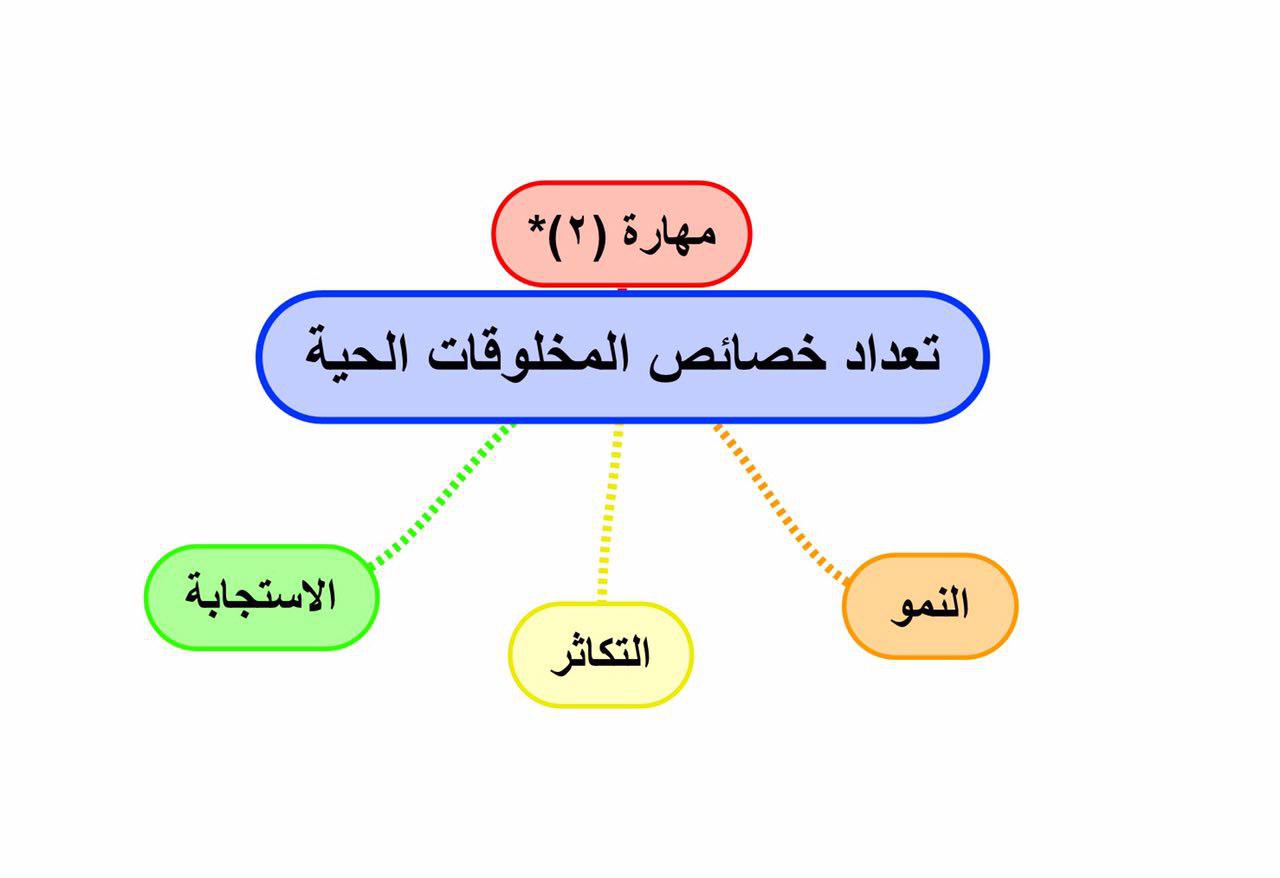 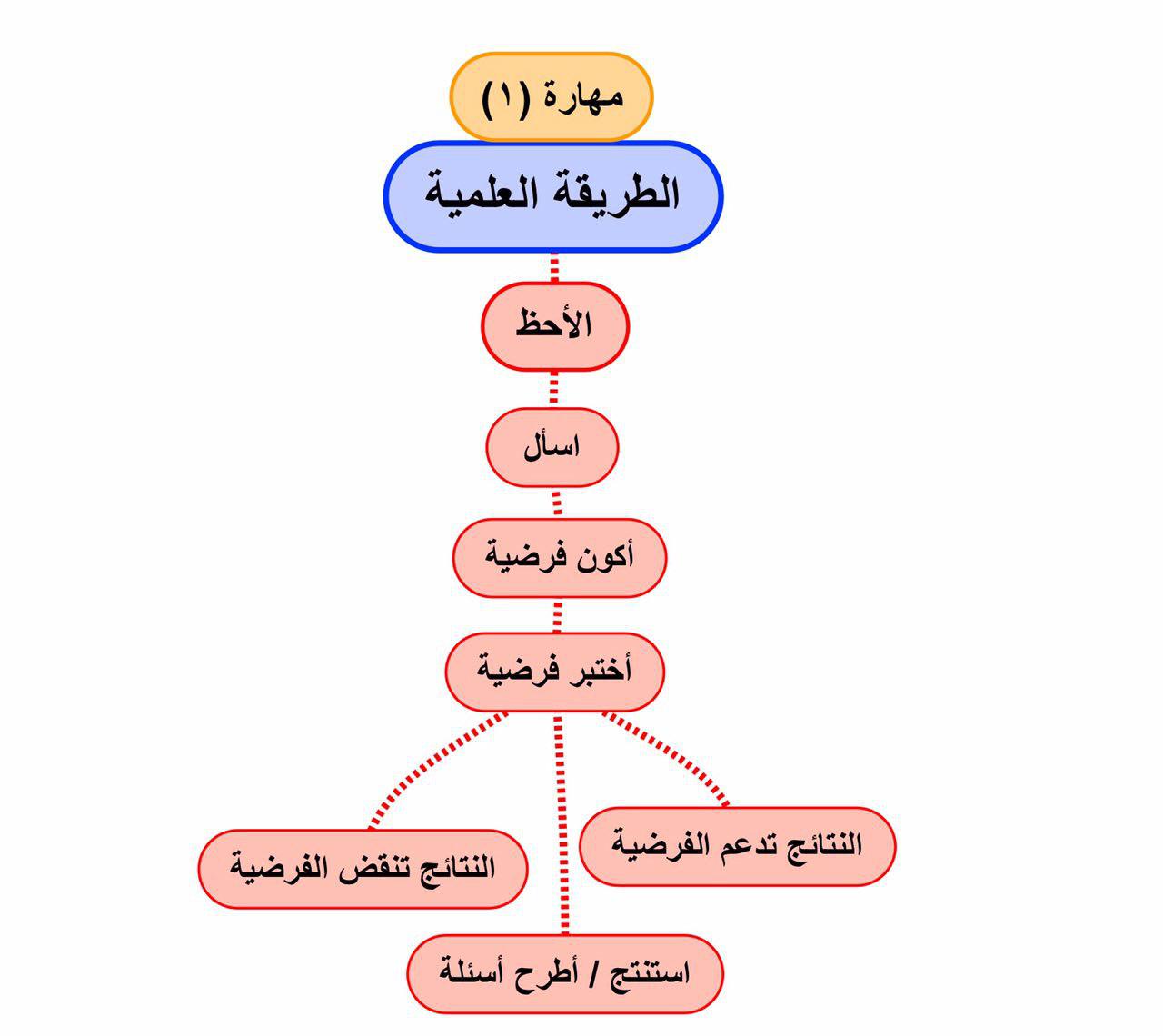 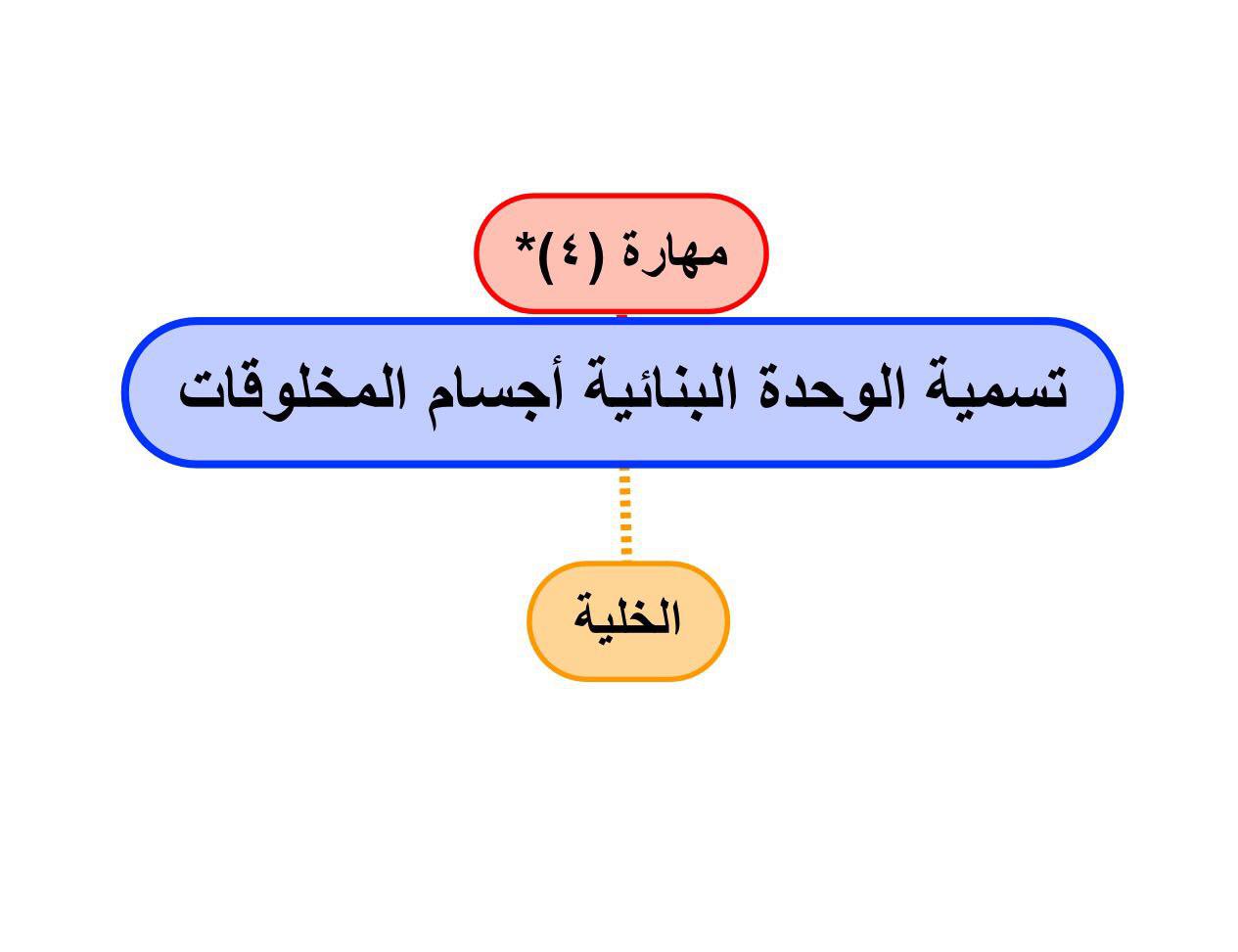 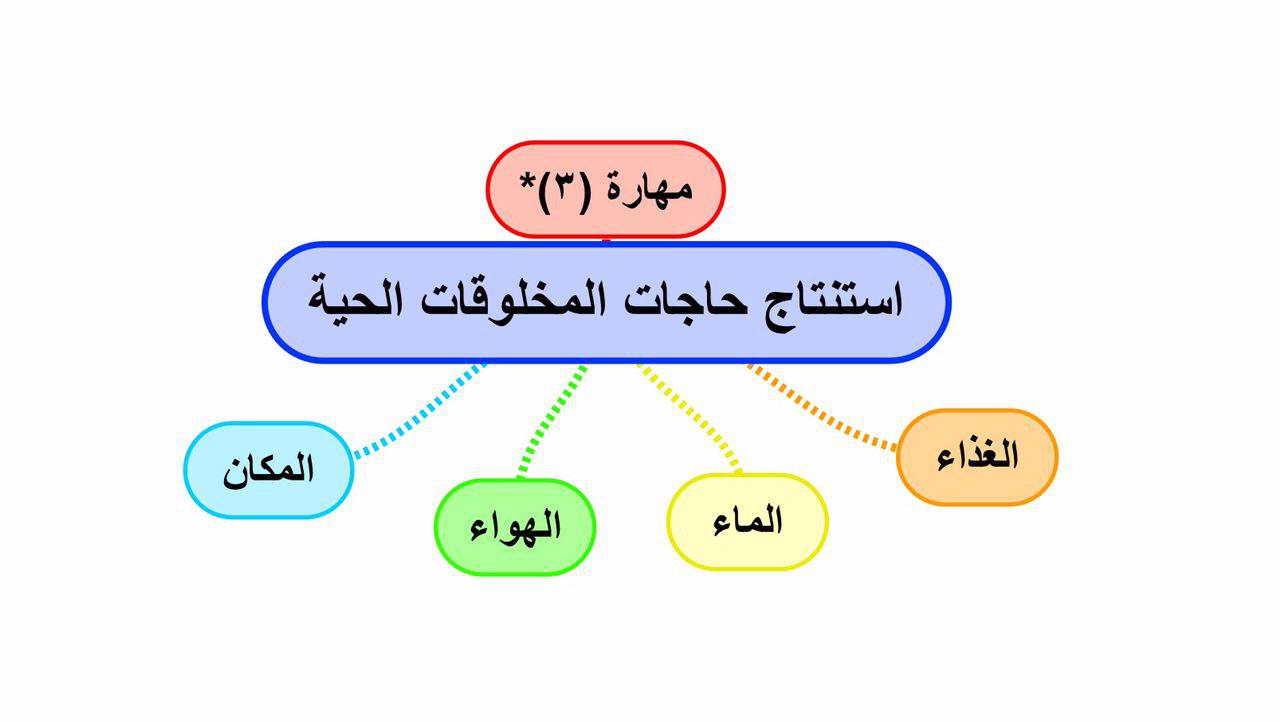 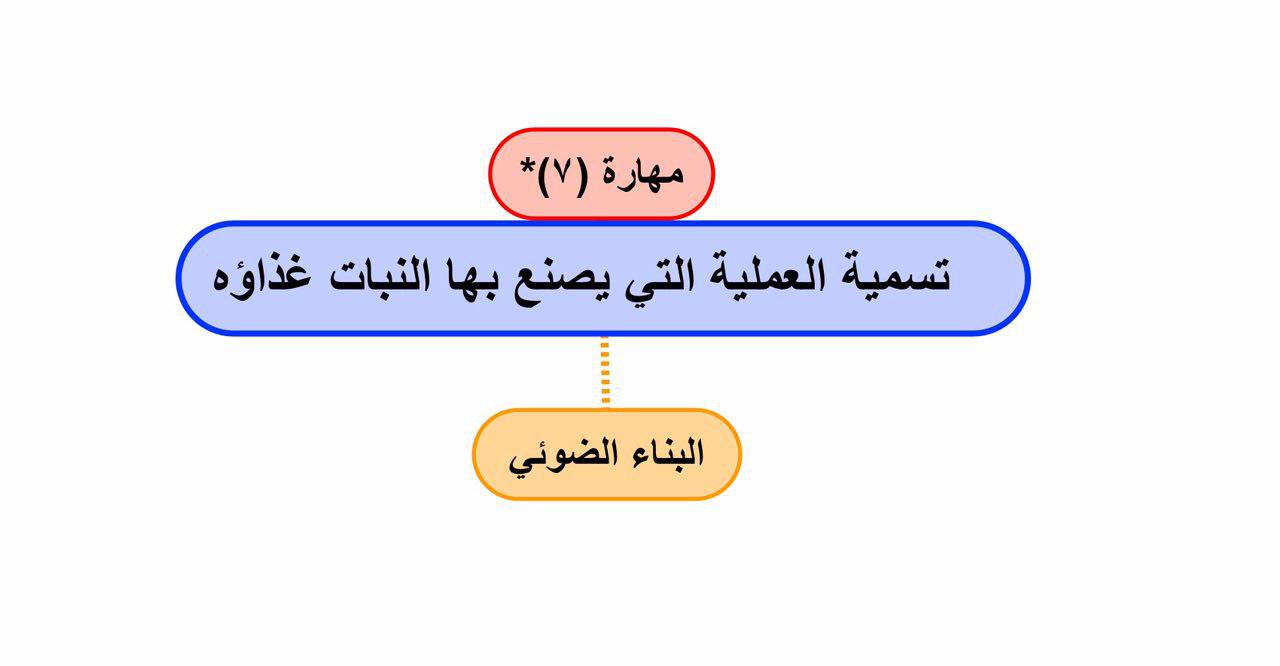 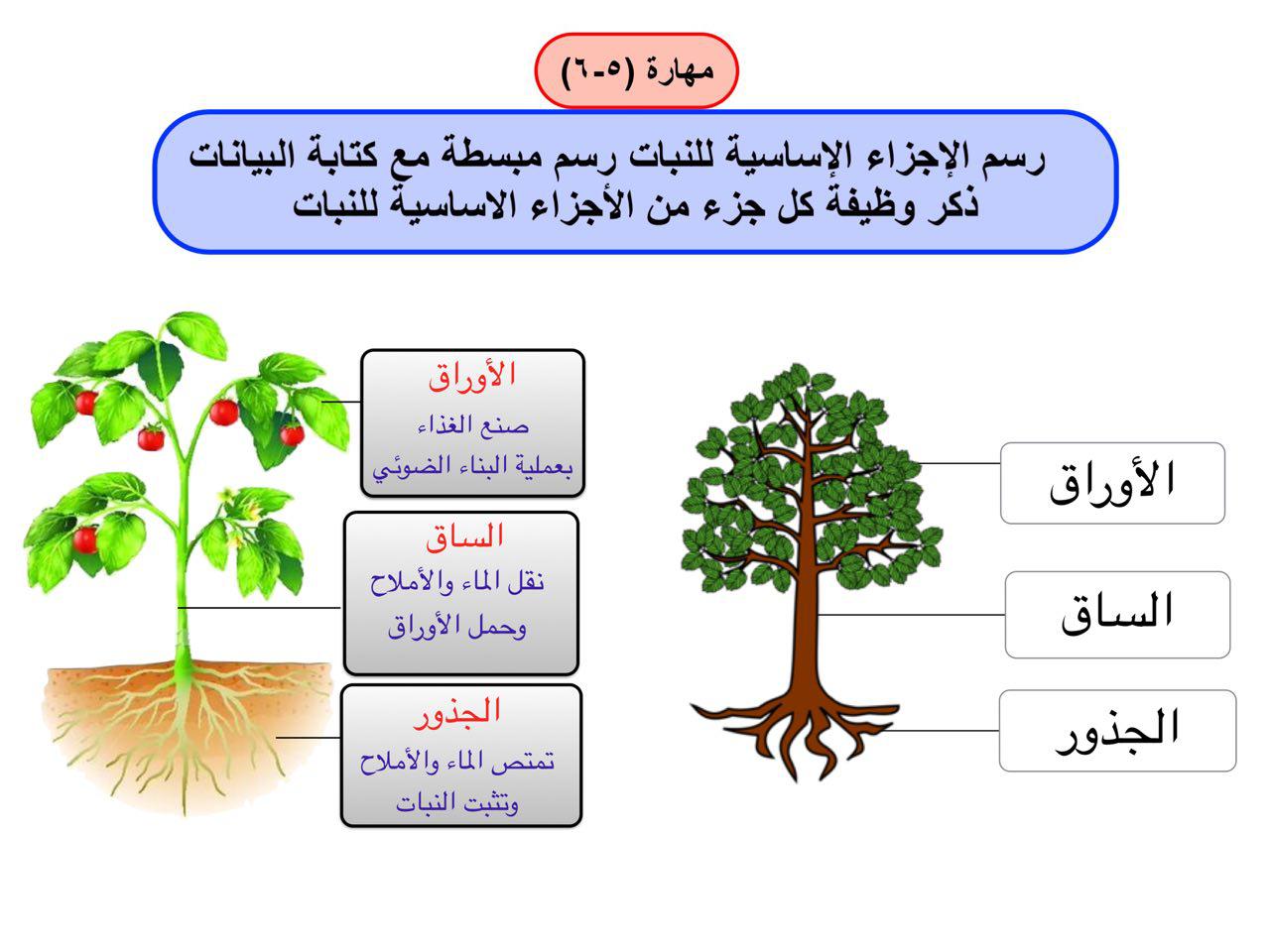 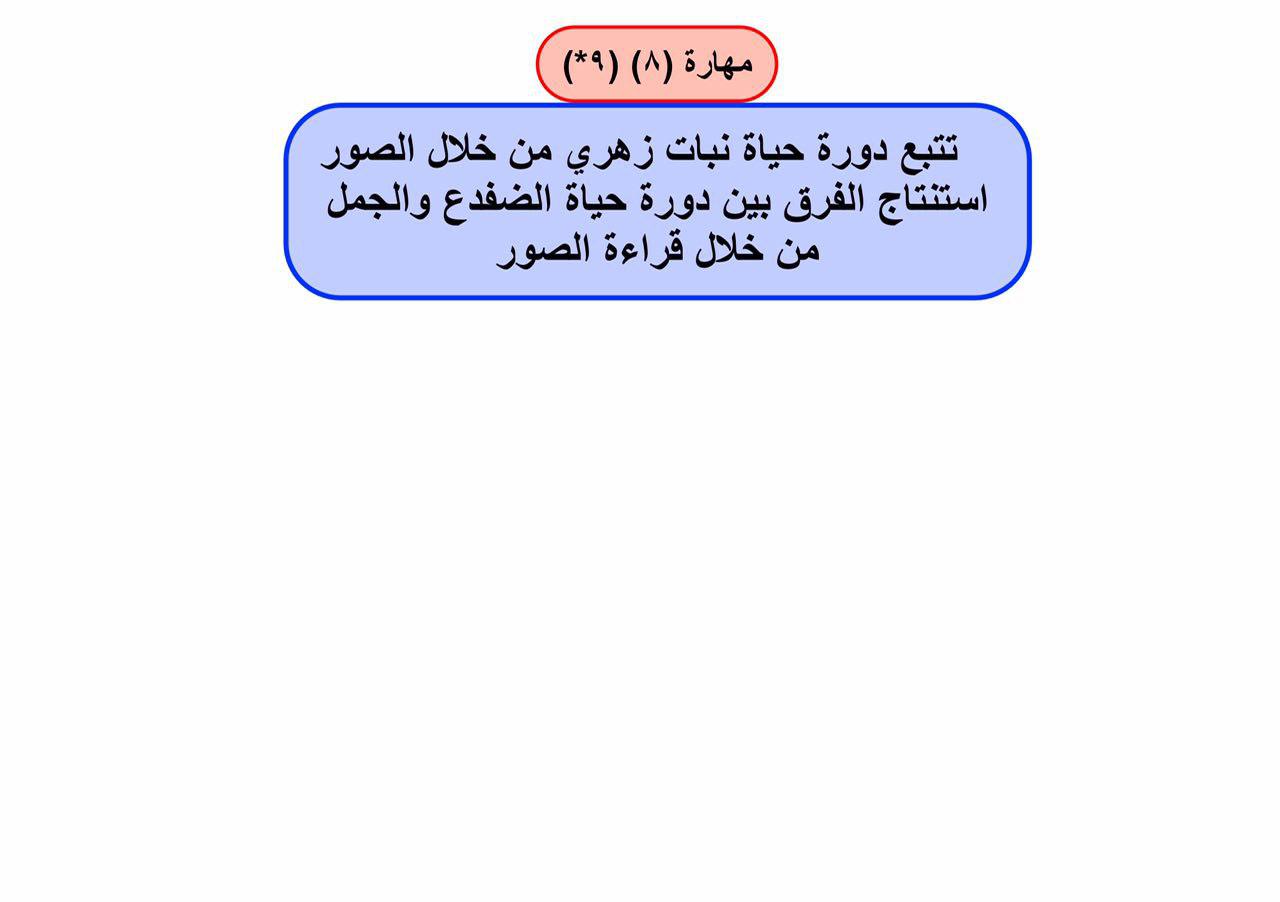 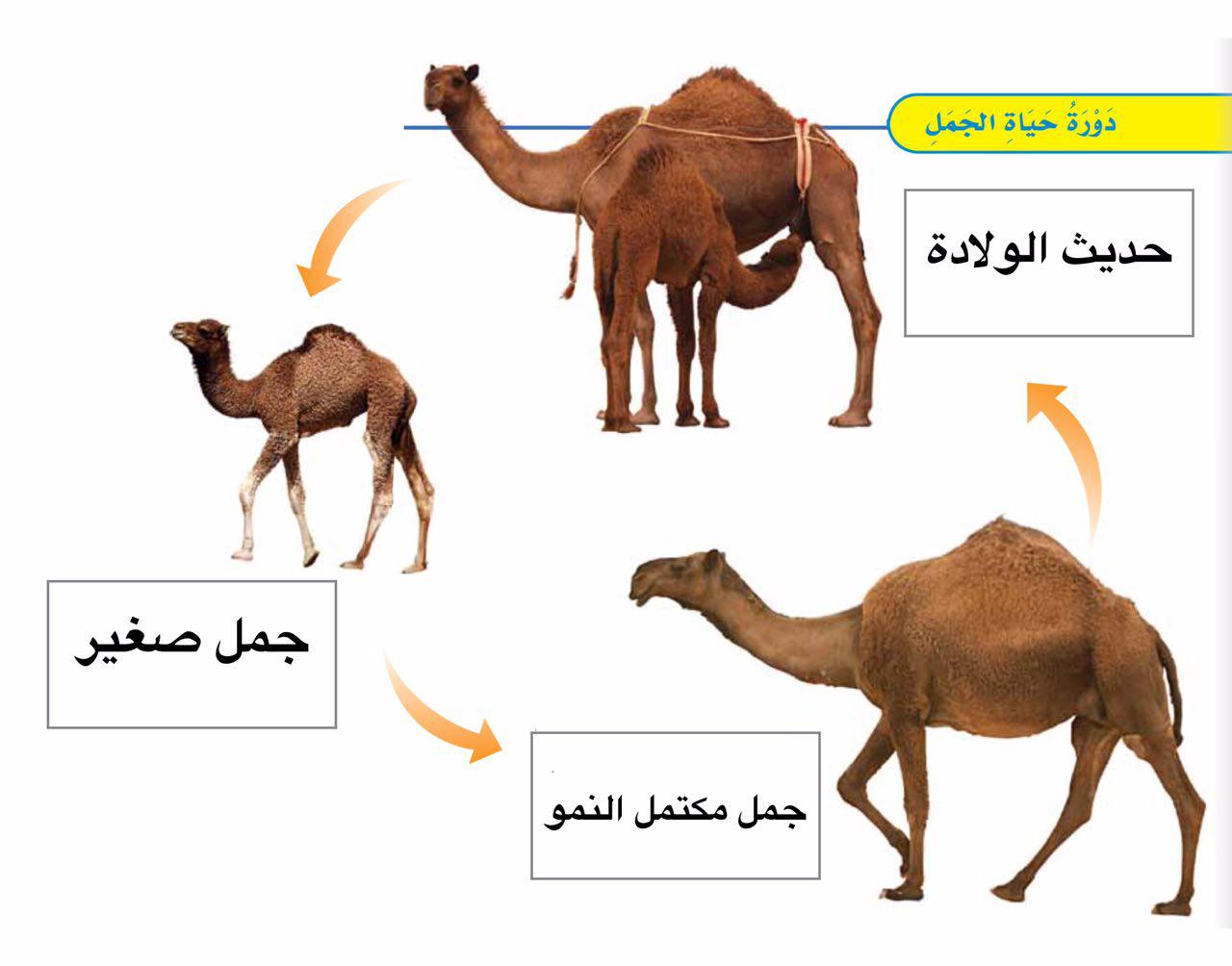 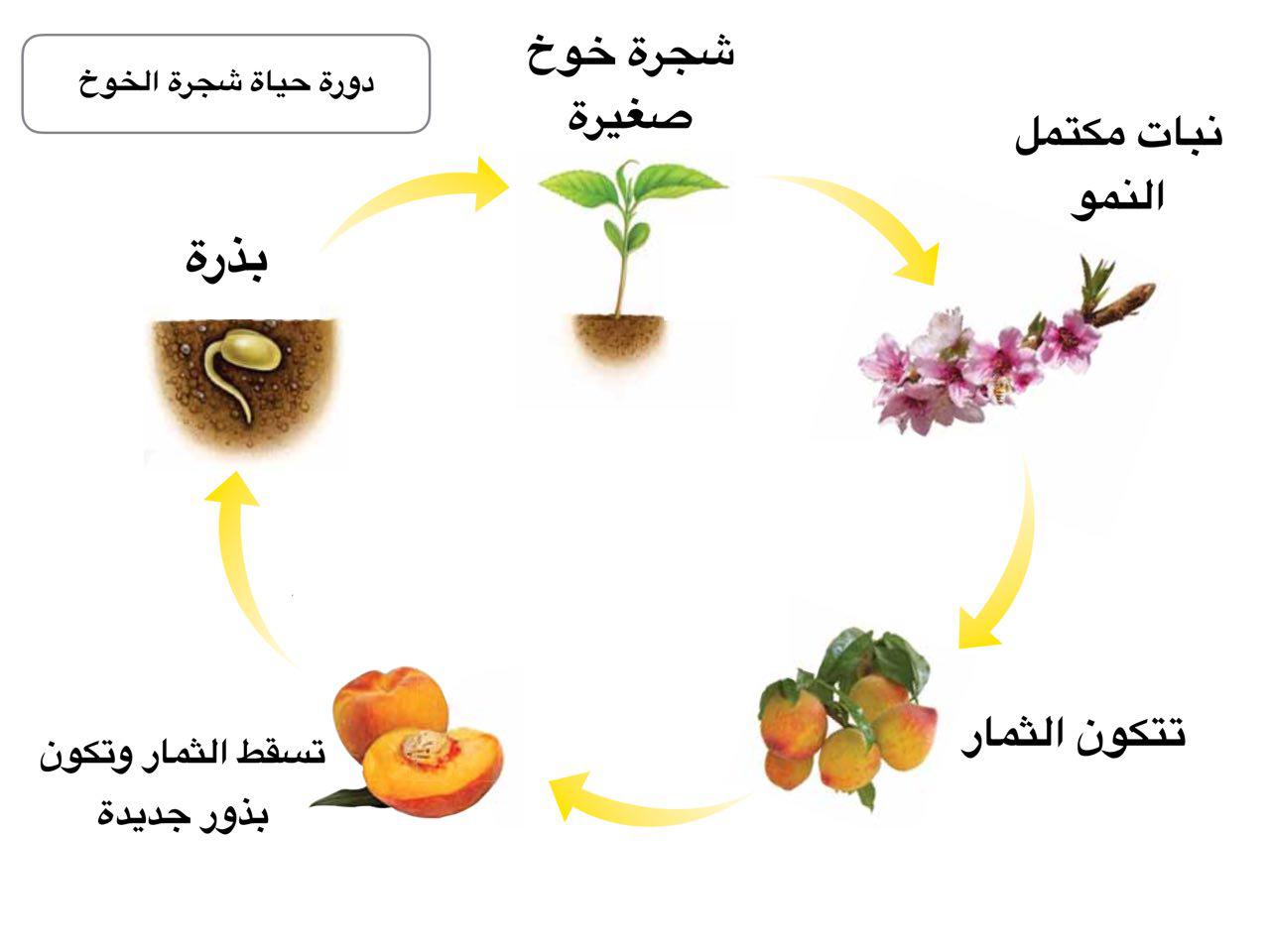 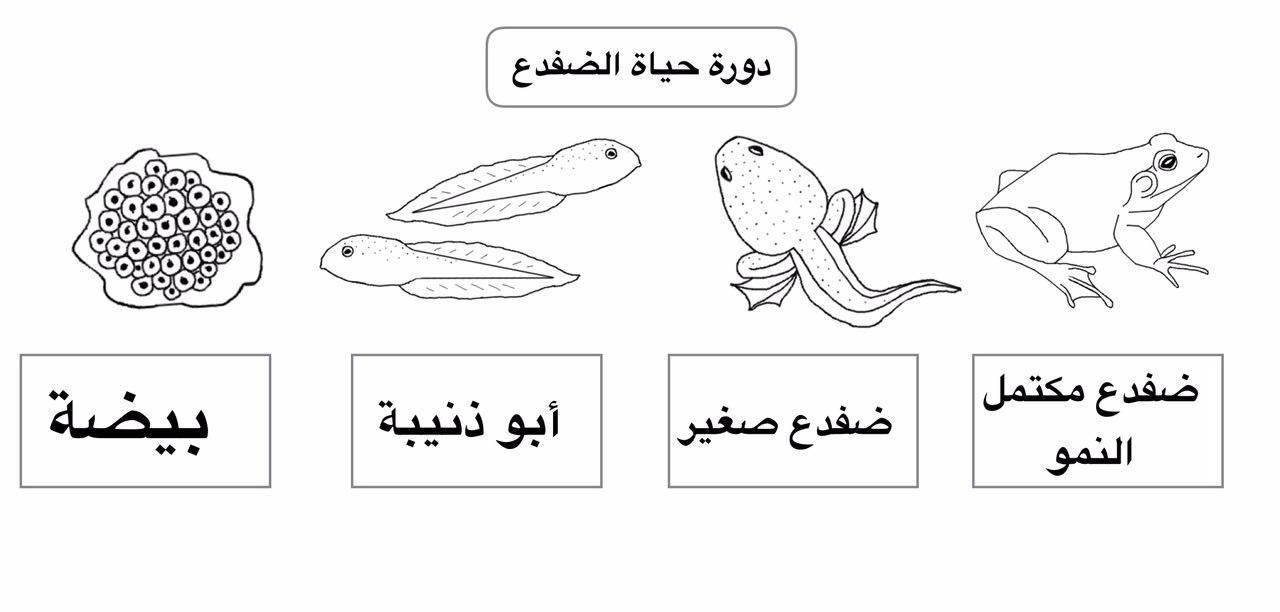 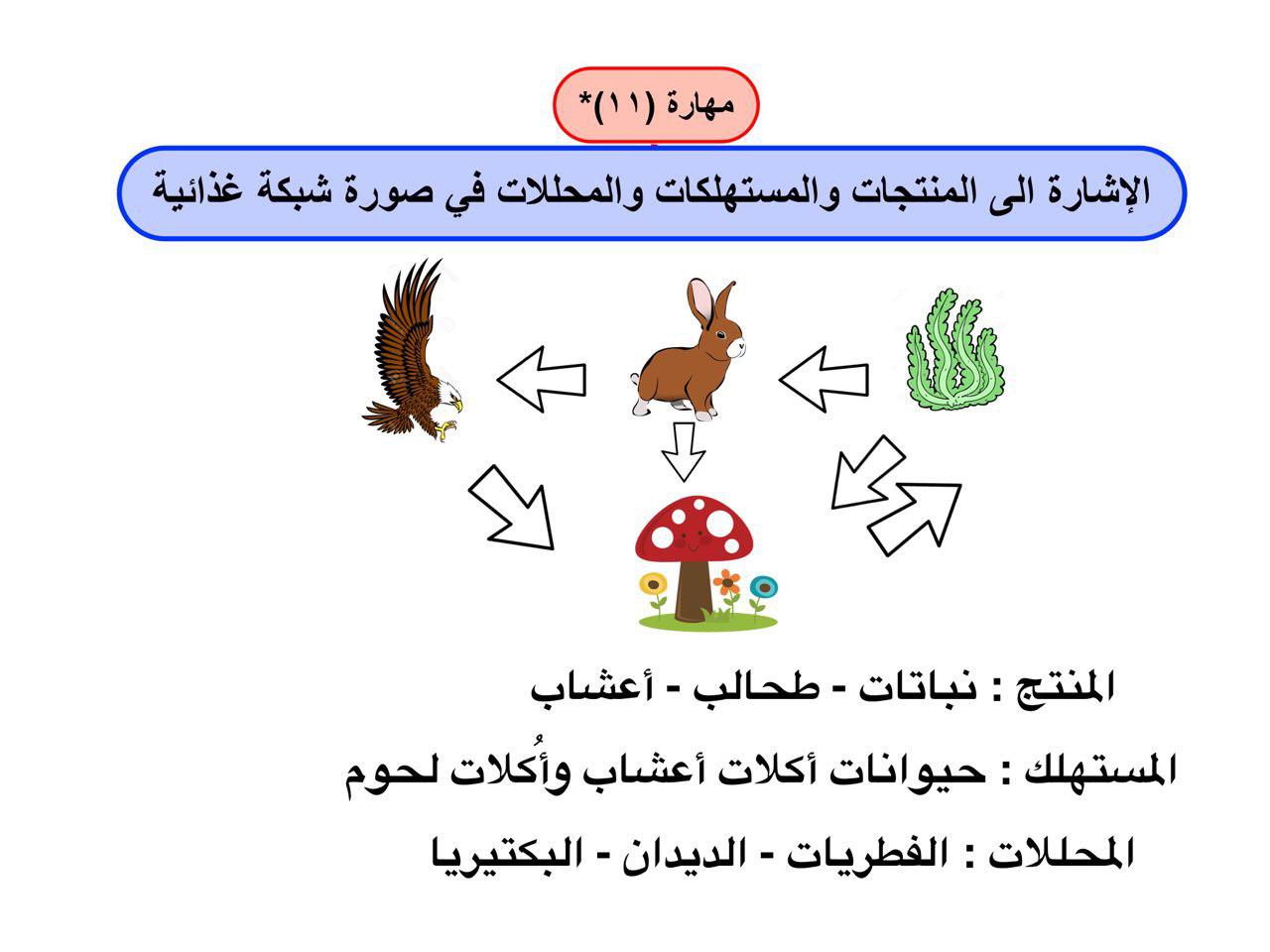 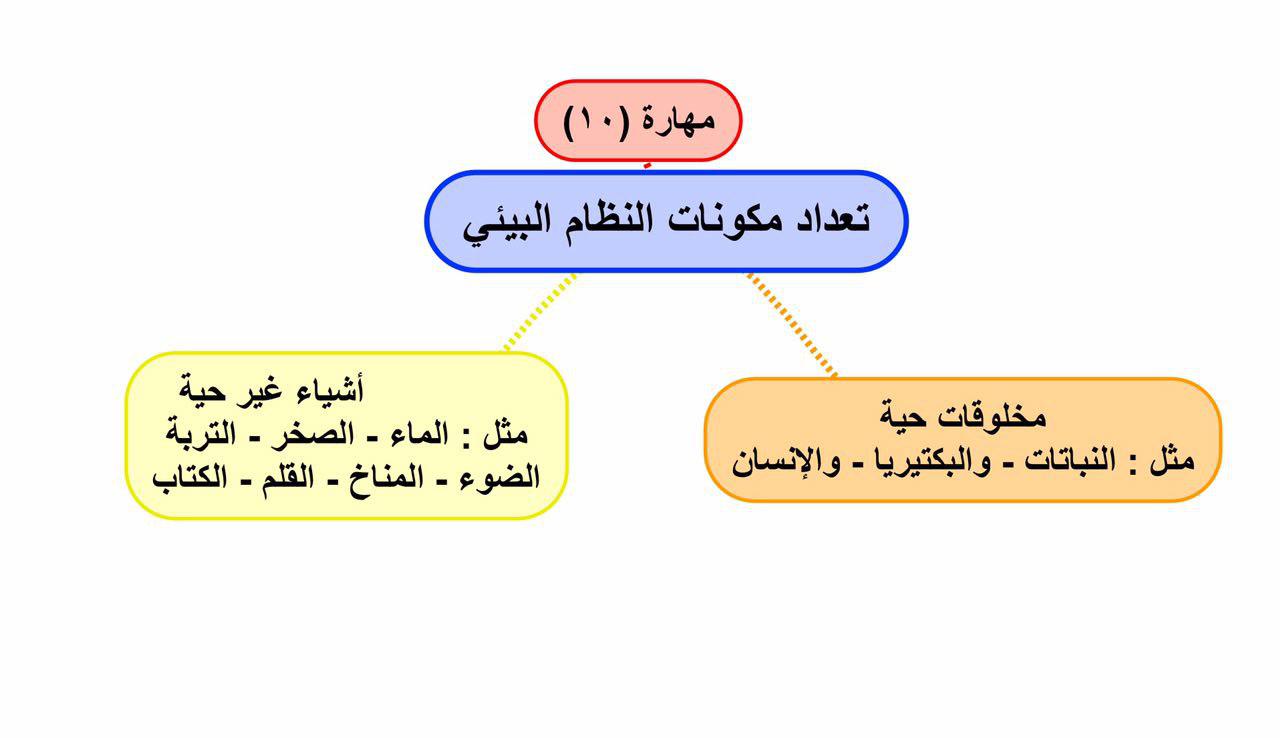 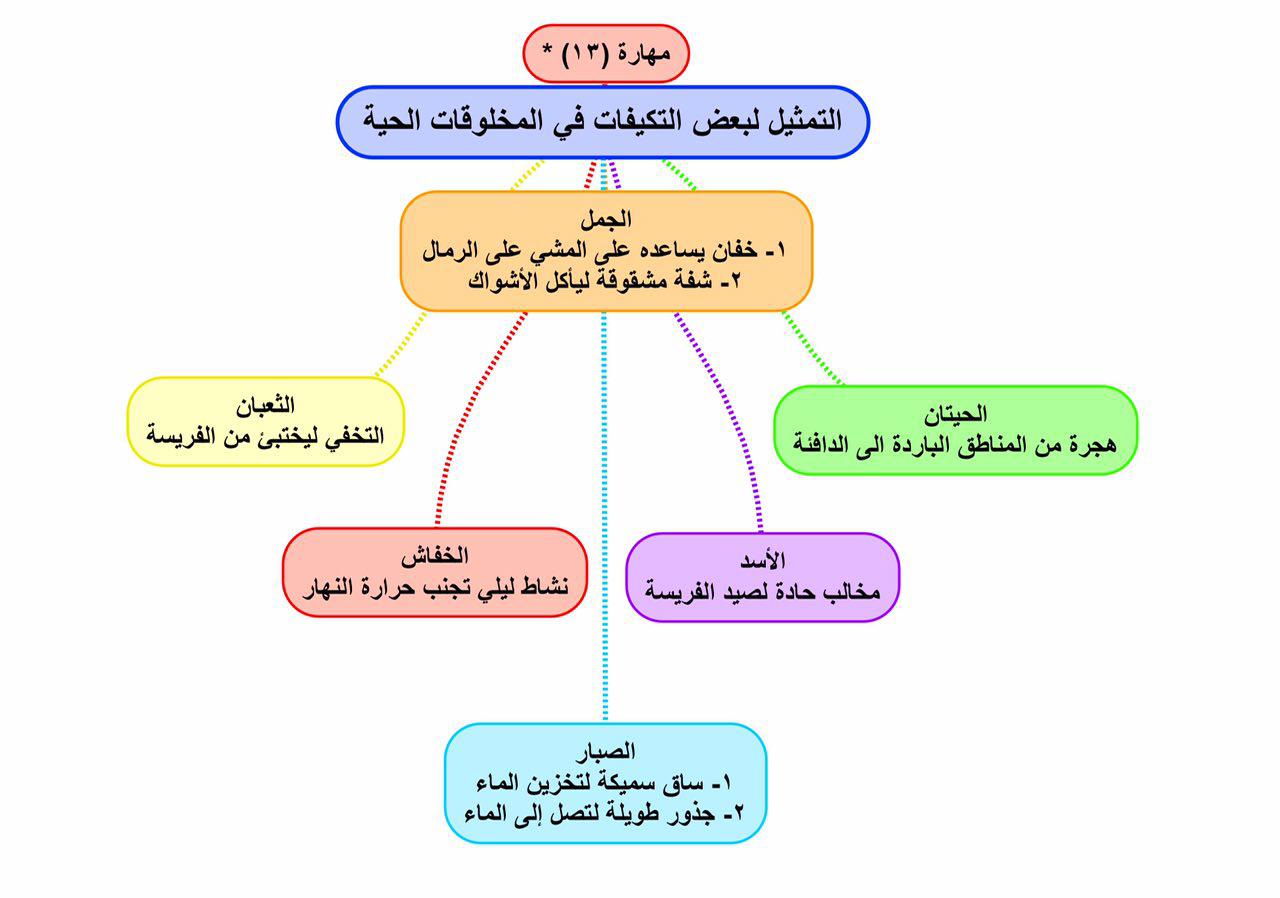 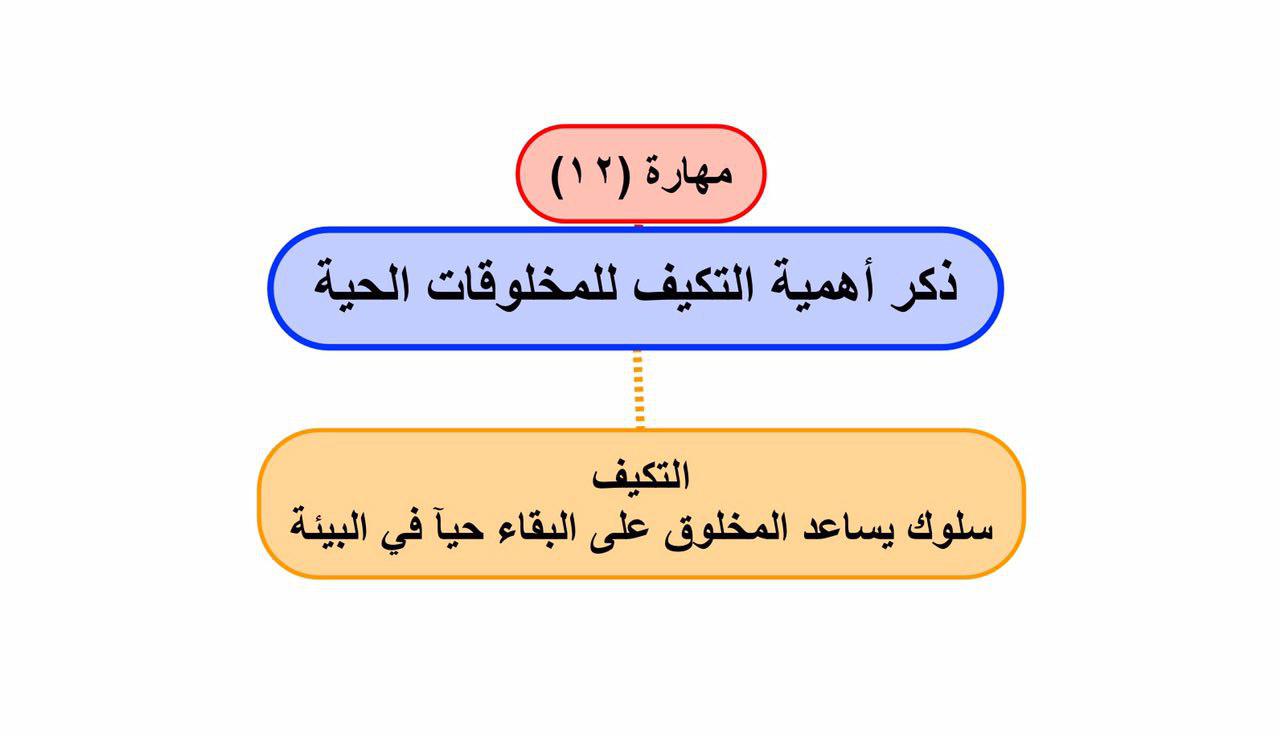 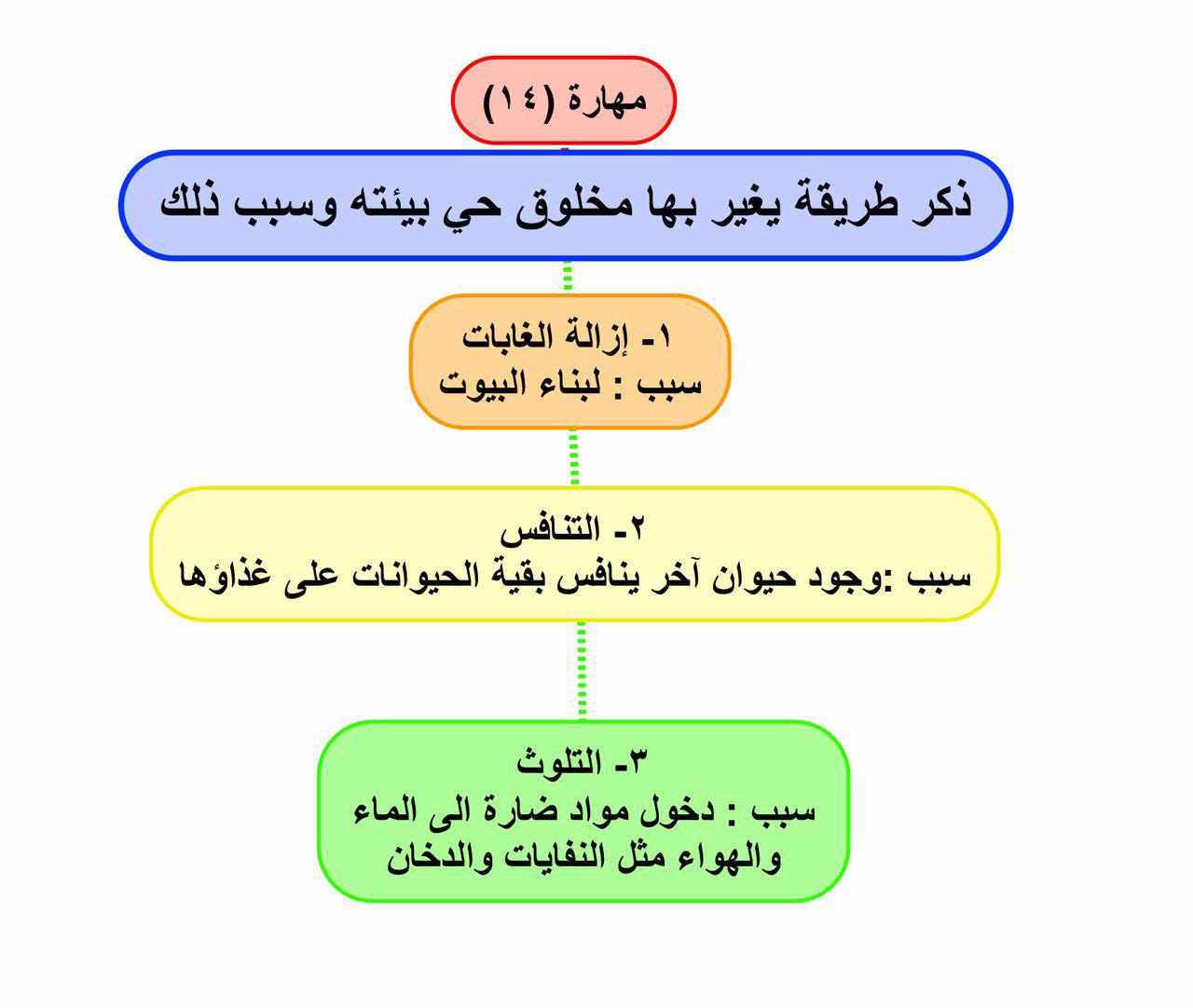 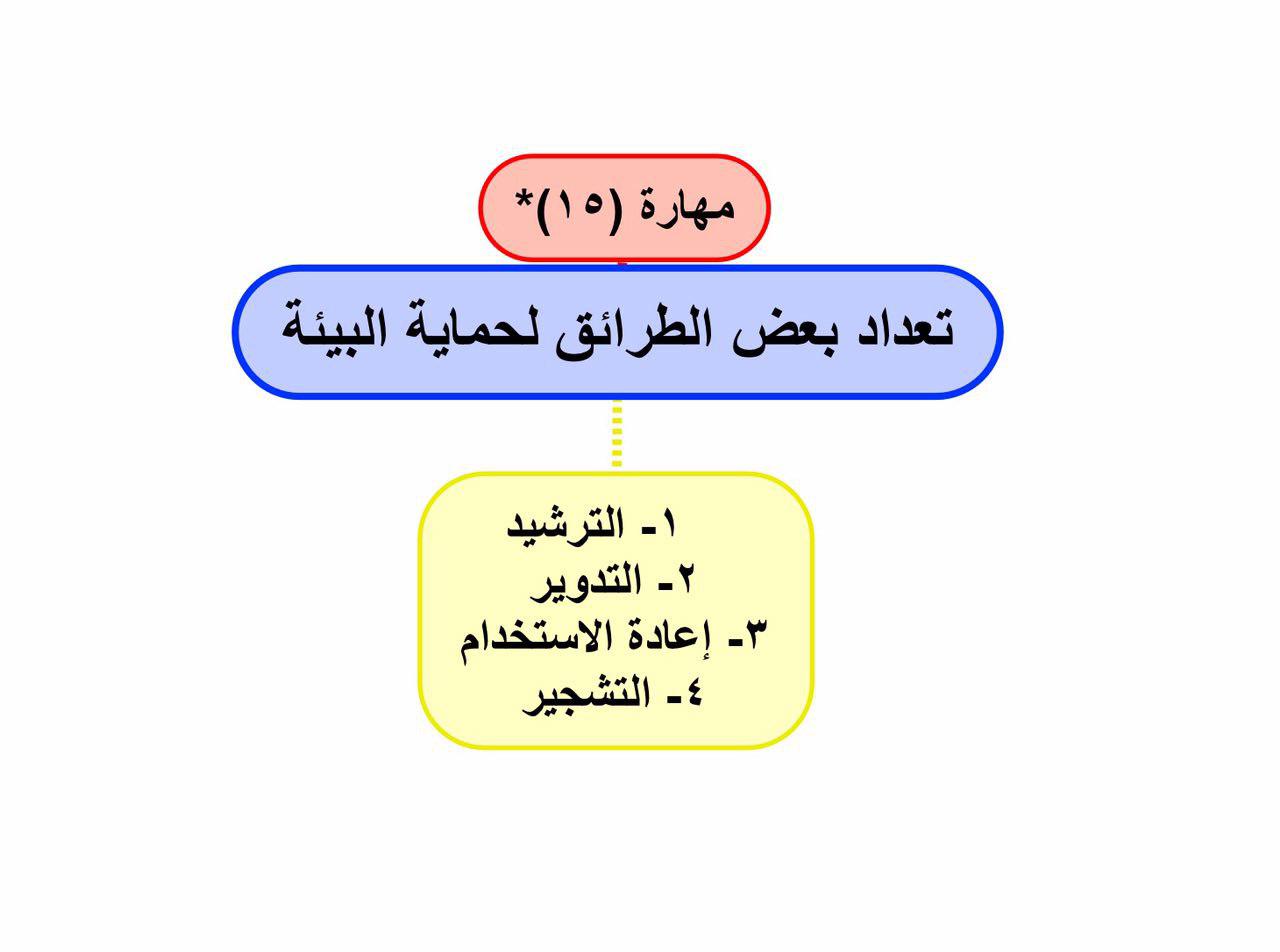 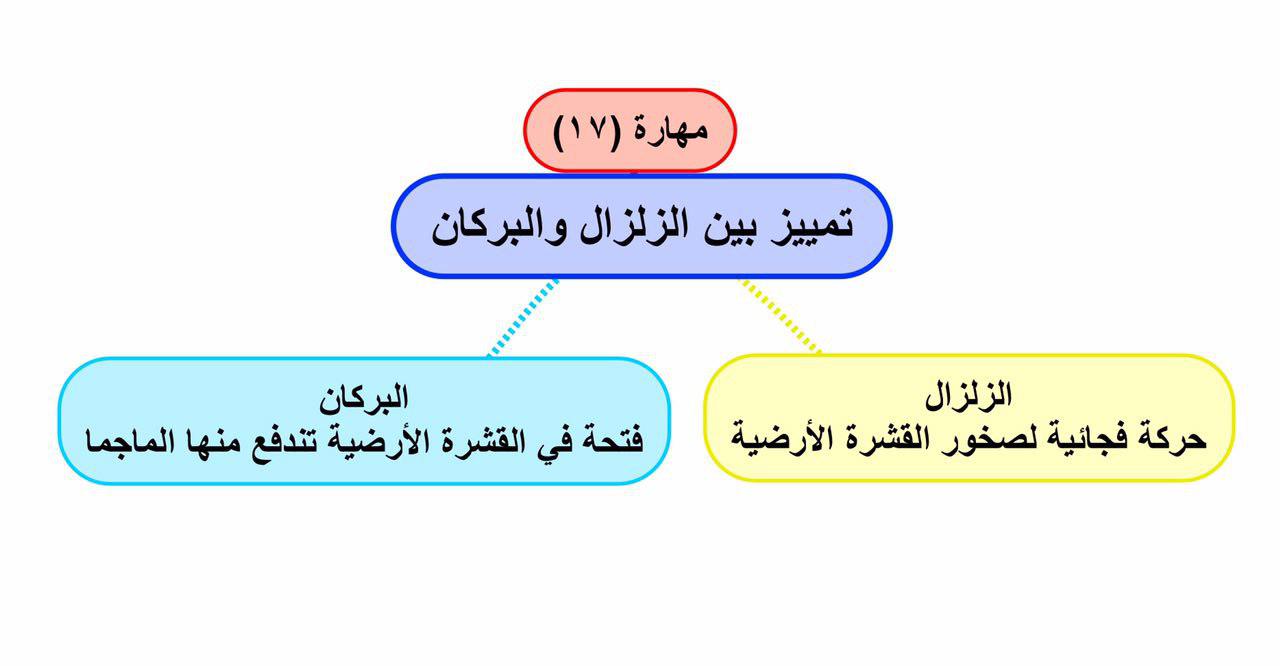 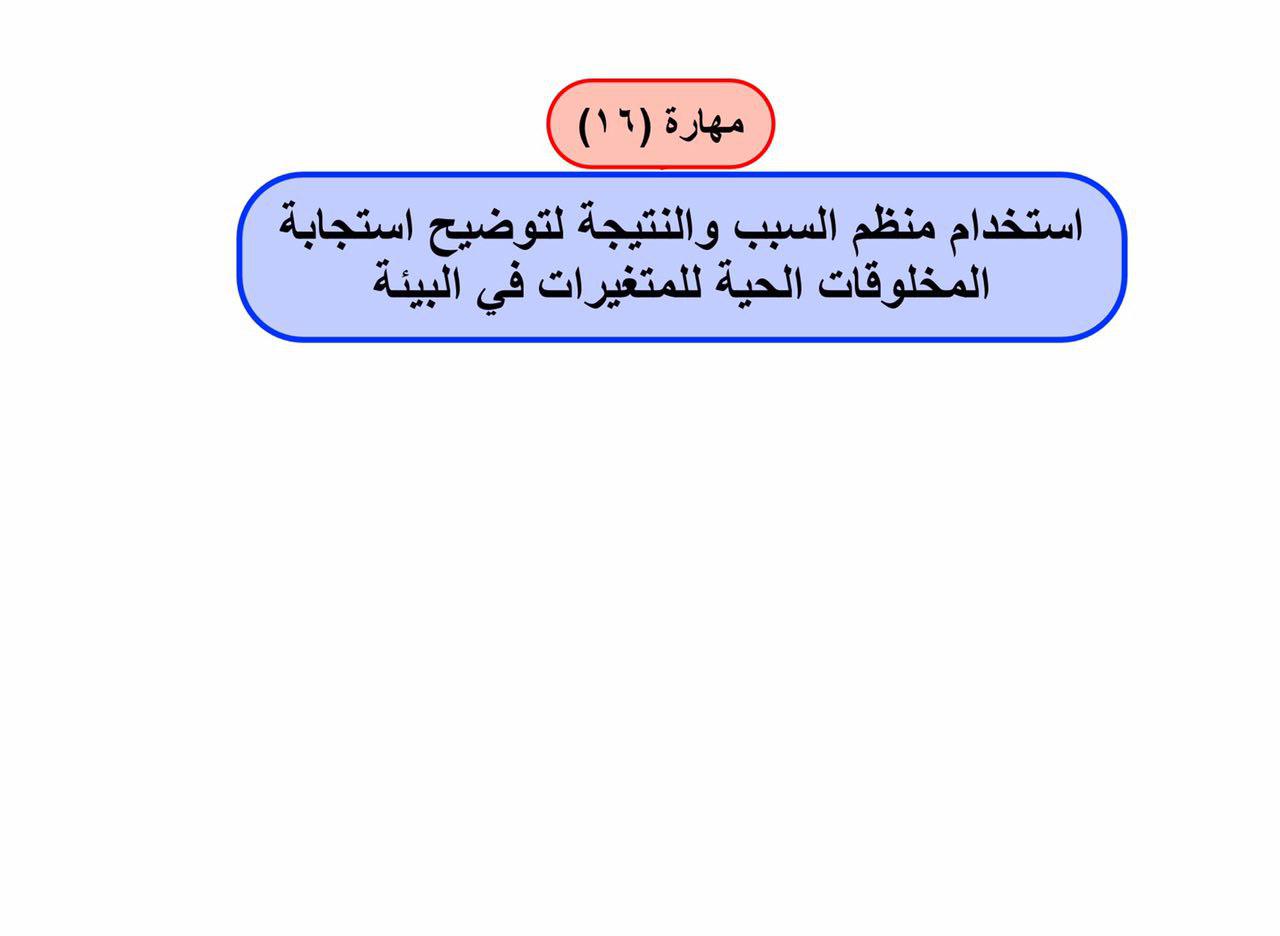 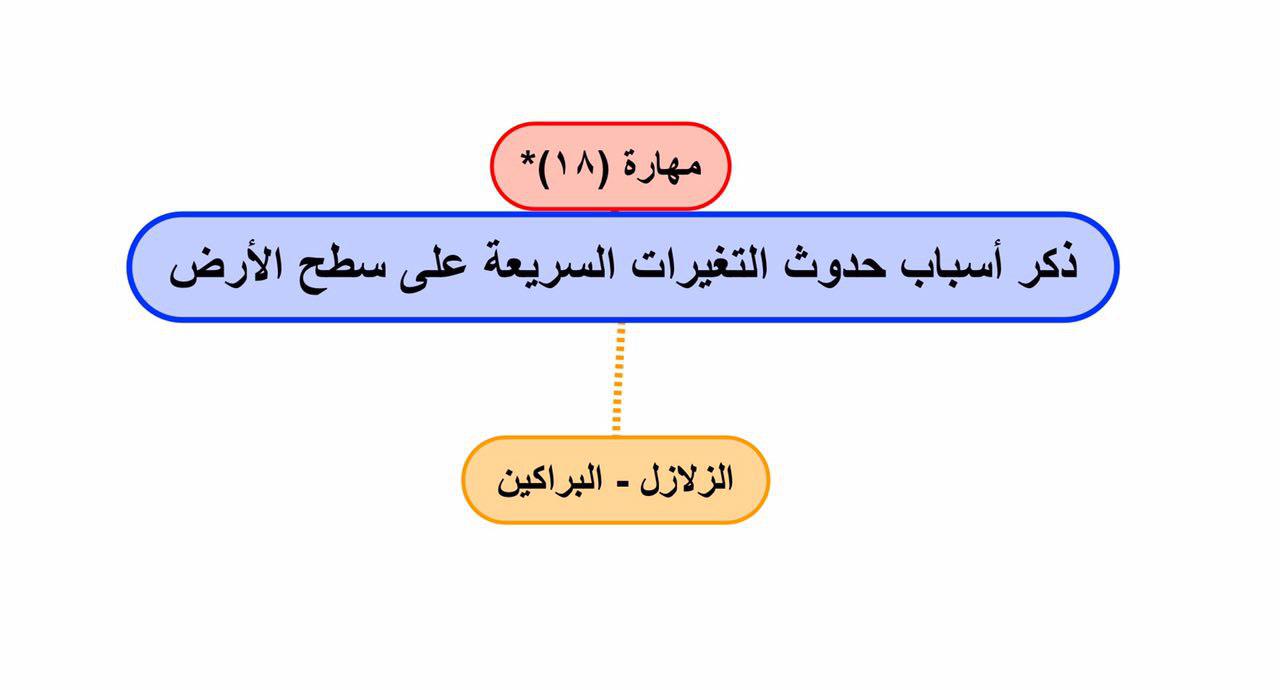 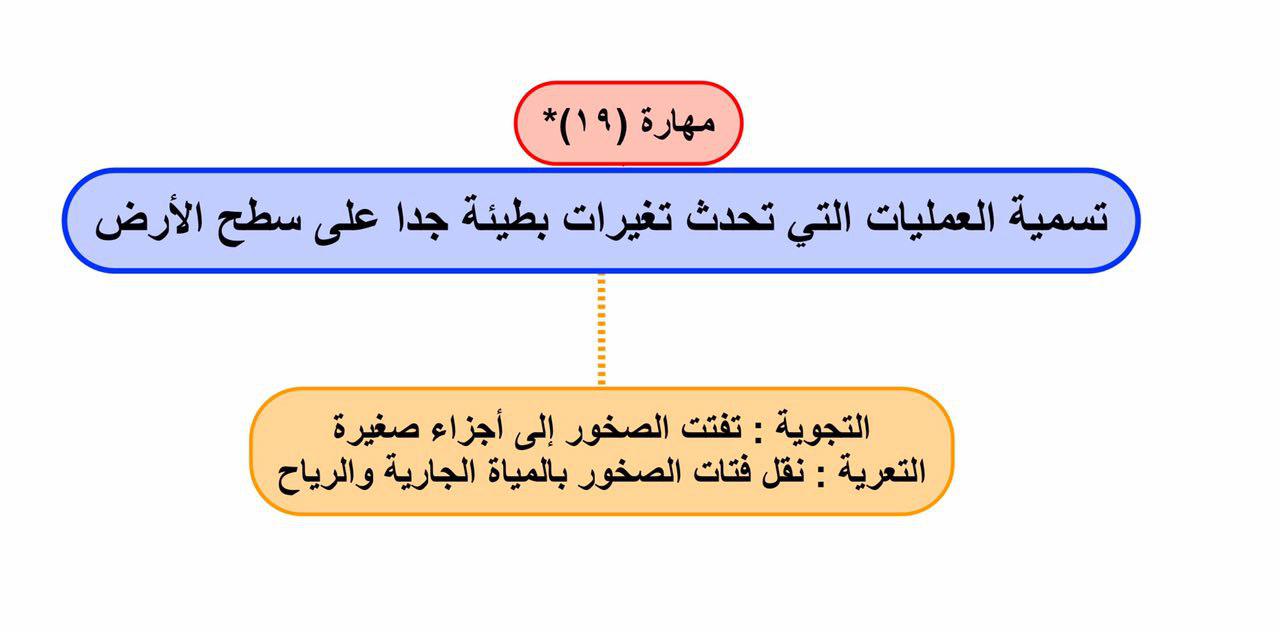 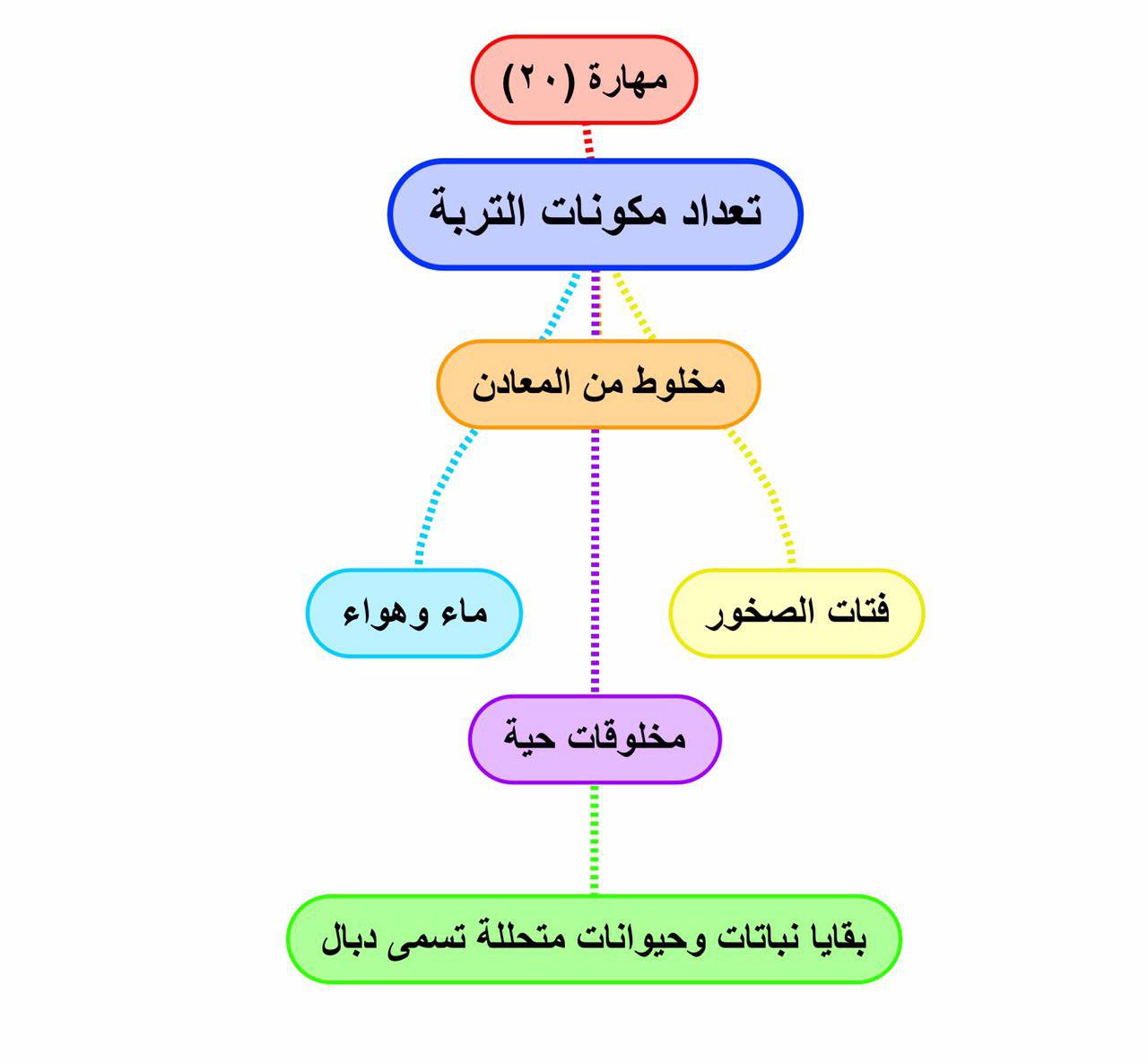 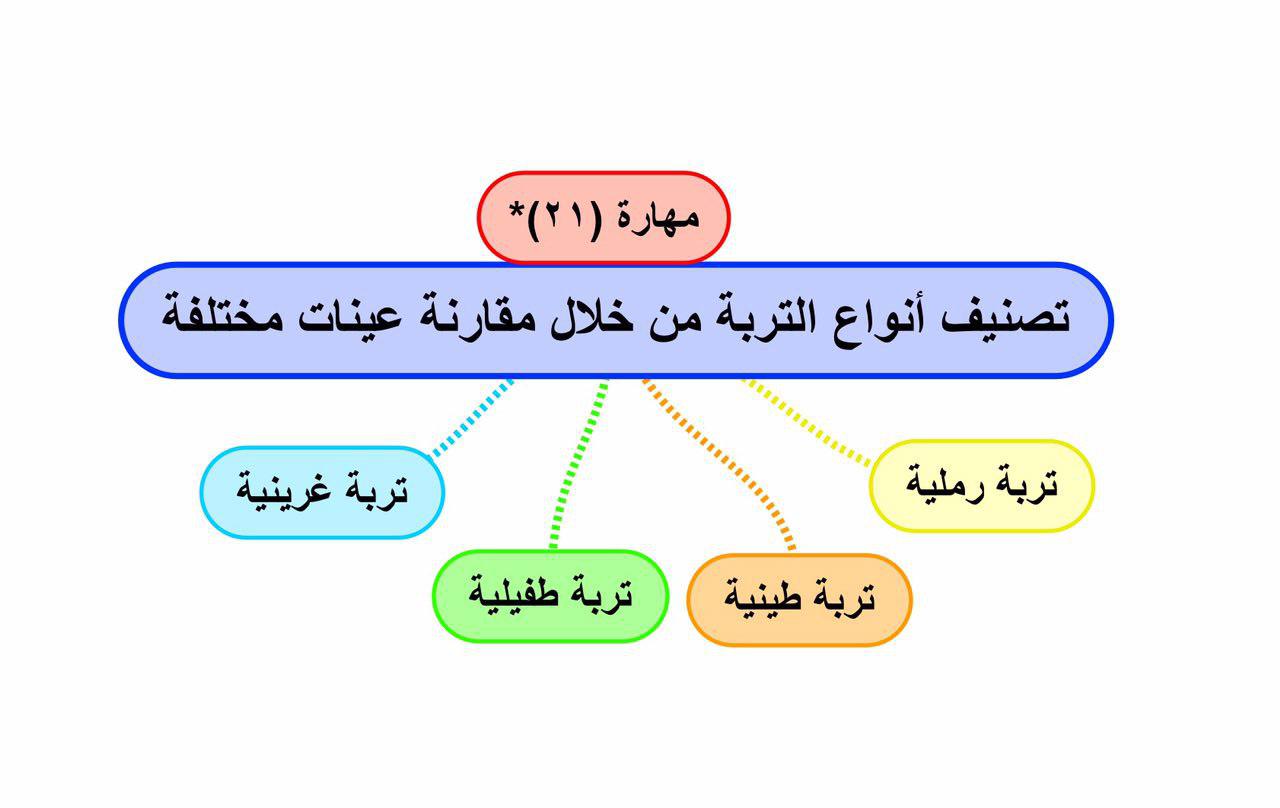 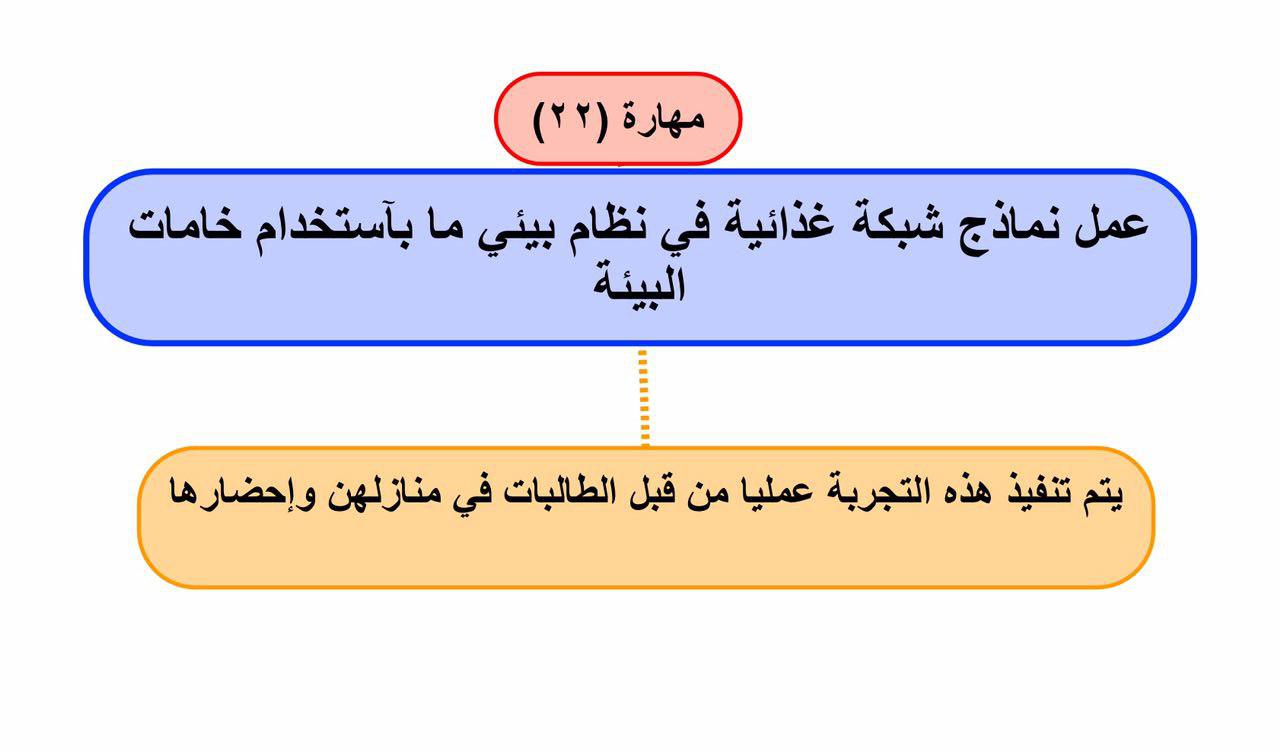 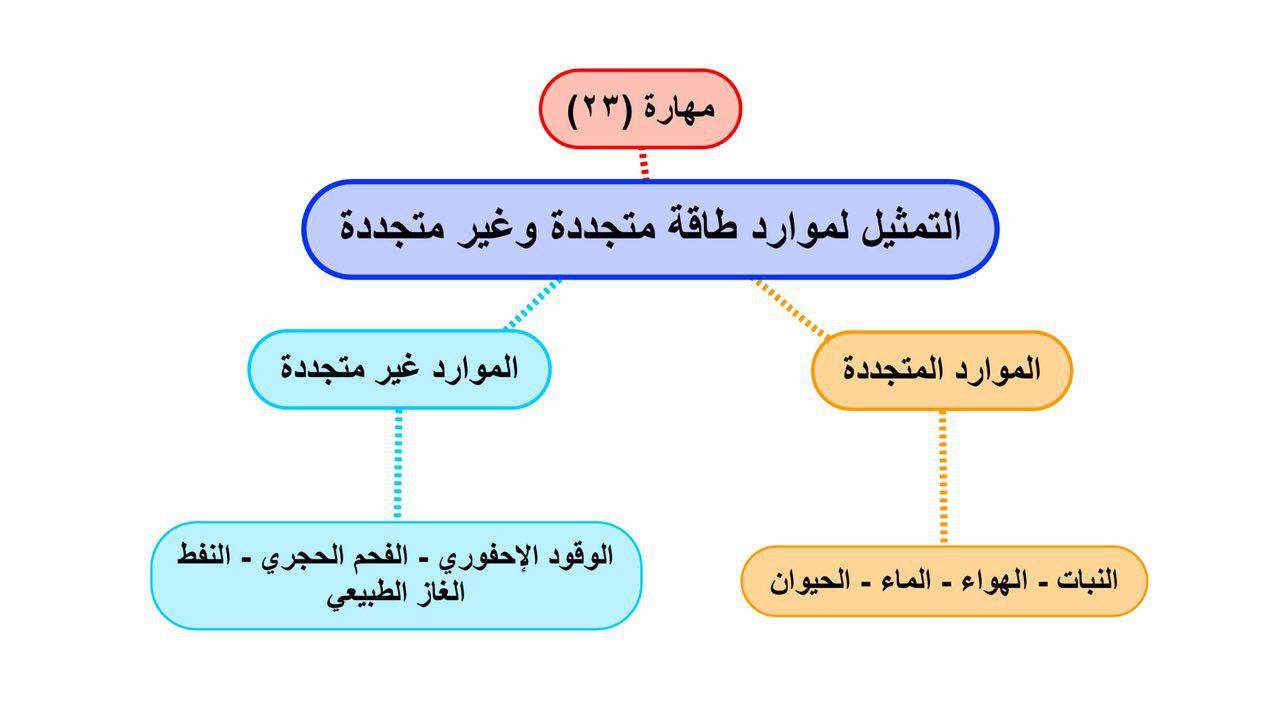 السببالنتيجةالجفافانقراض الحيواناتالفيضانهجرة الحيوانات وتكيفها